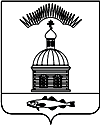 АДМИНИСТРАЦИЯ МУНИЦИПАЛЬНОГО ОБРАЗОВАНИЯГОРОДСКОЕ  ПОСЕЛЕНИЕ ПЕЧЕНГА ПЕЧЕНГСКОГО РАЙОНАМУРМАНСКОЙ ОБЛАСТИПОСТАНОВЛЕНИЕ   от						                                                       	 № п. Печенга В соответствии с Федеральными законами от 06.10.2003 № 131- ФЗ «Об общих принципах организации местного самоуправления в Российской Федерации», от 21.12.1994 № 69-ФЗ  «О пожарной безопасности», постановлением Правительства Мурманской  области от 23.07.2007 № 346-ПП «О реализации мер пожарной безопасности в Мурманской области», в целях обеспечения первичных мероприятий пожарной безопасности на территории муниципального образования городского поселения Печенга, снижения количества пожаров, гибели и травматизма людей и размера материальных потерь от пожаров, администрация муниципального образования городское поселение Печенга,             ПОСТАНОВЛЯЕТ:Утвердить Положение об организации выполнения мер пожарной безопасности руководителями предприятий и учреждений всех форм собственности муниципального образование городское поселение Печенга согласно приложению № 1 к настоящему Постановлению.Утвердить Примерный перечень оснований для установления особого противопожарного режима на территории муниципального образования городское поселение Печенга (далее – МО г.п. Печенга) согласно  приложению № 2 к настоящему Постановлению.Утвердить План по проведению профилактических противопожарных мероприятий на территории МО г.п. Печенга согласно приложению № 3 к настоящему Постановлению.Утвердить порядок выжигания сухой травянистой растительности на территории МО г.п. Печенга согласно  приложению № 4 к настоящему постановлению. Рекомендовать руководителям предприятий и учреждений всех форм собственности:5.1. В целях получения оценки возможности тушения пожаров, спасения людей, имущества и проведения аварийно-спасательных работ (возможности подъезда, проезда пожарной техники, использования пожарных автолестниц и автоподъемников, наличие и исправность систем противопожарного водоснабжения и др.) при необходимости привлекать представителей Отделения  Государственного пожарного надзора Печенгского района Мурманской области для проведения:проверок подведомственных муниципальных организаций;пожарно-тактических учений, занятий с отработкой планов эвакуации, противопожарной пропаганды. 5.2. Независимо от обязательного состава представителей надзорных и контрольных органов включать представителей Отделения  Государственного пожарного надзора Печенгского района Мурманской области  в состав комиссий по приемке в эксплуатацию завершенных строительством, реконструкцией, капитальным ремонтом объектов (при осмотре объекта капитального строительства, при принятии решения о выдаче разрешения на ввод объекта в эксплуатацию), а также по приемке в эксплуатацию  систем противопожарной защиты смонтированных на действующих объектах организаций муниципальной формы собственности. 5.3. Разработать порядок обеспечения мер пожарной безопасности при выжигании сухой растительности в весенне-летний период на территории муниципального образования.  5.4. В случае повышения пожарной опасности, связанной с особыми  климатическими условиями или чрезвычайными ситуациями природного и техногенного характера, вводить в границах территории  МО г.п. Печенга особый противопожарный режим. 6. Рекомендовать руководителям предприятий и учреждений всех форм собственности, содержащих и эксплуатирующих системы и сети наружного водоснабжения: 6.1. Привлекать представителей ГОУ «Печенгского территориального подразделения Государственной противопожарной службы Мурманской области» при осуществлении сезонных проверок систем и источников наружного противопожарного водоснабжения, а также при проверках источников наружного противопожарного водоснабжения зданий и сооружений, законченных строительством (реконструкцией).   6.2. Согласовывать с ГОУ «Печенгское территориальное подразделение Государственной противопожарной службы Мурманской области»  ежегодные графики проверок систем и источников наружного противопожарного водоснабжения. 7. Считать утратившим силу постановление № 113 от 14.12.2016 года «О реализации мер пожарной	безопасности на территории муниципального образования городское поселение Печенга».8. Настоящее Постановление вступает в силу после его официального опубликования (обнародования).9. Настоящее Постановление обнародовать в соответствии с Порядком опубликования (обнародования) муниципальных правовых актов органов местного самоуправления городского поселения Печенга.Ответственность за исполнение данного постановления возложить на заместителя главы администрации МО г.п. Печенга А.Н. Быстрова. Глава администрации муниципального образования городское поселение Печенга                                                              Н.Г. ЖдановаЛист согласования:Заместитель главы администрации ____________  А.Н. БыстровНачальник ОМИ  ______________А.В.КузнецовНачальник  юридического отдела ____________ И.В. ВоронцовО.И.Храбрунов                                                                                                                                                                                                                                                        88155476488Рассылка 08 экз.:  1 экз. –  в информационный бюллетень «Наша Печенга» ,1 экз. – Прокуратура Печенгского района,     1 экз. – ГУ МЧС,1 экз. – в дело , по 1 экз-МКП « Жилищное хозяйство»,абонентский пункт № 8, 1 экз. -вед. спец. ГОЧС и ПБ,  1 экз. -зам.главы.ПОЛОЖЕНИЕОБ ОРГАНИЗАЦИИ ВЫПОЛНЕНИЯ МЕР ПОЖАРНОЙ БЕЗОПАСНОСТИ  РУКОВОДИТЕЛЯМИ ПРЕДПРИЯТИЙ И УЧРЕЖДЕНИЙ ВСЕХ ФОРМ СОБСТВЕННОСТИ МУНИЦИПАЛЬНОГО ОБРАЗОВАНИЯ ГОРОДСКОЕ ПОСЕЛЕНИЕ ПЕЧЕНГАНастоящее Положение устанавливает порядок и основные направления деятельности по обеспечению пожарной безопасности, в том числе по выполнению требований пожарной безопасности  руководителями всех форм собственности муниципального образования городское поселение Печенга ( далее – МО г.п. Печенга).1.  Руководители предприятий и учреждений всех форм собственности МО г.п. Печенга:1.2. Организуют и контролируют деятельность по реализации мер пожарной безопасности, направленную на выполнение требований пожарной безопасности на занимаемых ими территориях, в зданиях и сооружениях, а также на территориях, в зданиях и сооружениях подведомственных им организаций. 1.3. Участвуют в работе заседаний Комиссии по предупреждению и ликвидации чрезвычайных ситуаций и пожарной безопасности администрации МО г.п. Печенга, выполняют ее решения, вносят предложения на ее рассмотрение. 1.4. Определяют перечни мер пожарной безопасности  в целях определения объемов бюджетных и внебюджетных средств, необходимых для реализаций мер пожарной безопасности.1.5. Организуют в установленном порядке обучение своих работников мерам пожарной безопасности, осуществляют противопожарную пропаганду. 1.6. Привлекают при необходимости представителей ГОУ «Печенгское территориальное подразделение Государственной противопожарной службы Мурманской области»  к   выполнению работ, оказанию услуг в области пожарной безопасности для нужд    организаций. 1.7. Согласовывают разрабатываемые ГОУ «Печенгское территориальное подразделение Государственной противопожарной службы Мурманской области»   графики проверок подведомственных им организаций с целью получения квалифицированной оценки возможности тушения пожаров, спасения людей, имущества и проведения аварийно-спасательных работ (возможности подъезда проезда пожарной техники использования пожарных авто-лестниц и автоподъемников, наличия и исправности систем противопожарного водоснабжения и др.), а также порядок и сроки проведения пожарно-тактических учений, занятий  с отработкой планов эвакуации, включая вопросы проведения противопожарной пропаганды. 1.8. Предоставляют по запросам ГОУ «Печенгское территориальное подразделение Государственной противопожарной службы Мурманской области»   сведения и документы о состоянии пожарной безопасности в подведомственных организациях, в том числе о последствиях пожаров, произошедших на их территориях. 2. ГОУ «Печенгское территориальное подразделение Государственной противопожарной службы Мурманской области»: 2.1. Участвует в разработке нормативных правовых актов МО г.п. Печенга по обеспечению пожарной безопасности, областных целевых программ в части обеспечения пожарной безопасности, иных нормативных правовых актов, предусматривающих расходы областного бюджета на обеспечение пожарной безопасности, программ (планов) комплексного развития территорий и находящихся на них объектов по обеспечению пожарной безопасности. 2.2. Разрабатывает предложения по обеспечению пожарной безопасности и вносят их на рассмотрение комиссии по предупреждению и ликвидации чрезвычайных ситуаций и обеспечению пожарной безопасности, а также рекомендуют организациям меры по обеспечению пожарной безопасности. 2.3. По запросам муниципального заказчика участвует в работе конкурсных комиссий по размещению заказов на поставку товаров, выполнение работ, оказание услуг в области пожарной безопасности для муниципальных  нужд муниципального образования.2.4. Осуществляет по согласованным с администрацией МО г.п. Печенга графикам и по согласованию с руководителями организаций и учреждений всех форм собственности проверку подведомственных им организаций и учреждений в целях оценки возможности тушения пожаров, спасения людей, имущества и проведения аварийно-спасательных работ (возможности подъезда, проезда пожарной техники, использования пожарных автолестниц и автоподъемников, наличия и исправности систем противопожарного водоснабжения и др.), проведение пожарно-тактических учений, занятий с отработкой планов эвакуации, противопожарную пропаганду. 2.5. Информирует администрацию МО г.п. Печенга о несоблюдении требований пожарной безопасности на объектах подведомственных им организаций.2.6. При принятии соответствующих решений с целью учета квалифицированной оценки возможности тушения пожаров, спасения людей, имущества и проведения аварийно-спасательных работ в границах отводимых земельных участков и на строящихся, реконструируемых, капитально ремонтируемых объектах участвует: в разработке документации территориального планирования;в - составе комиссий по выбору площадок (трасс) для строительства, по приемке в  эксплуатацию завершенных строительством, реконструкцией, капитальным ремонтом объектов (при осмотре объектов капитального строительства и принятии решения о выдаче разрешения на ввод объекта в эксплуатацию), а также по приемке в эксплуатацию систем противопожарной защиты, смонтированных на действующих объектах, проводя при необходимости пожарные тактические учения; - проведении мероприятий по государственному строительному надзору.           2.7. В установленном порядке запрашивает от администрации МО г.п. Печенга, предприятий и учреждений сведения и документы о пожарной безопасности на подведомственных объектах.           2.8. Представляют на согласование администрации МО г.п. Печенга графики проверок подведомственных ей предприятий и учреждений.           2.9. Осуществляют консультирование органов местного  самоуправления МО г.п. Печенга, организаций, граждан по вопросам пожарной безопасности.          2.10. Осуществляют информационное взаимодействие с контрольными и надзорными органами по вопросам профилактики пожаров.         2.11.Оказывают содействие в формировании и осуществлении деятельности добровольной пожарной охраны.          2.12. Проводят противопожарную пропаганду среди различных категорий населения.ПРИМЕРНЫЙ ПЕРЕЧЕНЬОСНОВАНИЙ ДЛЯ УСТАНОВЛЕНИЯ ОСОБОГО ПРОТИВОПОЖАРНОГО РЕЖИМА НА ТЕРРИТОРИИ  МУНИЦИПАЛЬНОГО ОБРАЗОВАНИЯ ГОРОДСКОЕ ПОСЕЛЕНИЕ ПЕЧЕНГАКрушения, аварии на транспорте, перевозящем легковоспламеняющиеся и горючие жидкости или горючие газы, с аварийным выбросом в объеме 20 т и более. Аварии на складах нефтепродуктов, связанные с разливом легковоспламеняющихся или  горючих жидкостей в объеме 20 т и более за пределы территории склада.Аварийное отключение коммунальной системы жизнеобеспечения или электроэнергетической системы в жилых кварталах на 2 суток и более.Сильный ветер (в том числе смерчи и шквалы) со скоростью в порывах 30 и более метров в секунду. Температура воздуха +40 °С и выше в течение одной недели и более. Крупные лесные пожары на площади  и более.ПЛАНпо проведению профилактических противопожарных мероприятий на территории муниципального образования городское поселение Печенга на 2017 годПриложение № 4                                                                             к постановлению администрации                                                                             муниципального образования                                                                              городское поселение Печенга                                                                               от                               № ___ПОРЯДОКпроведения выжигания сухой травянистой растительностина территории муниципального образования городское поселение ПеченгаI. Общие положения1. Порядок проведения выжигания сухой травянистой растительности на территории муниципального образования городское поселение Печенга (далее - порядок) разработан во исполнение поручений Президента Российской Федерации от 11 апреля 2013 г. N Пр-1037 и поручений Правительства Российской Федерации от 21 мая 2013 г. N АД-П9-3351 и направлен на исключение возможности перехода огня на зеленые насаждения, населённые пункты и объекты инфраструктуры.2. Настоящий порядок определяет основные меры пожарной безопасности при организации и осуществлении выжигания сухой травянистой растительности (далее - профилактические выжигания) и направлены на создание условий обеспечения пожарной безопасности при проведении данного вида пожароопасных работ на земельных участках, не отнесённых в соответствии с законодательством Российской Федерации к землям лесного фонда.3. Порядок предназначен для широкого круга лиц, осуществляющих профилактические выжигания сухой травянистой растительности.4. Целью проведения профилактических выжиганий является создание защитных полос, которые оказывают сдерживающее влияние на возникновение и распространение пожаров; предотвращение возникновения пожаров от палов сухой травы.II. Порядок и организация проведения работ5. Выжигание сухой травянистой растительности, а также растительных остатков на земельных участках допускается в исключительных случаях, когда для обеспечения пожарной безопасности населённых пунктов, а также иных объектов инфраструктуры требуется очистка земельного участка от сухой травянистой растительности или её остатков, при отсутствии других доступных способов очистки земель.6. Мероприятия по проведению профилактических контролируемых выжиганий осуществляются организацией, имеющей лицензию на осуществление деятельности по тушению пожаров в населённых пунктах, на производственных объектах и объектах инфраструктуры или по тушению лесных пожаров, добровольной пожарной охраной.7. На проведение работ оформляется соответствующий наряд-допуск по форме, предусмотренной приложением N 4 Правил противопожарного режима в Российской Федерации, утверждённых постановлением Правительства Российской Федерации от 25 апреля 2012 г. N 390.8. Обязательно предварительное согласование указанных работ с подразделением пожарной охраны, органами государственного экологического надзора Мурманской области, органами, осуществляющими федеральный государственный надзор, охрану и регулирования использования объектов животного мира и среды их обитания, региональными диспетчерскими службами лесного хозяйства, а также администрацией МО г.п. Печенга.9. Руководитель организации, производящей профилактическое выжигание, обеспечивает в процессе проведения работ исправное техническое состояние пожарных автомобилей, иной техники, а также средств тушения пожара.10. Работники, производящие выжигание, допускаются к работам только после прохождения обучения мерам пожарной безопасности и прохождения противопожарного инструктажа.11. Организация работ должна обеспечивать непрерывный осмотр пройденной огнём площади участка с целью предотвратить его распространение. Работу следует проводить группой рабочих численностью не менее, установленной в пункте 21 настоящего порядка.12. С началом работ обеспечивается присутствие уполномоченных представителей собственника или пользователя земельного участка, где производится выжигание растительности, в течение всего времени проведения работ.13. После завершения отжига ведётся контрольный обход участка по внешней его границе с целью выявления и тушения оставшихся очагов горения. Особое внимание при обходе должно быть уделено границе выжигания с подветренной стороны.14. О завершении работ извещается государственное областное казенное учреждение   « Печенгское    территориальное   подразделение  Государственной противопожарной службы Мурманской области» и администрация МО г.п. Печенга.15. По окончании работ наряд-допуск закрывается в установленном порядке.III. Требования к проведению работ16. Физические и юридические лица, которыми осуществляется пользование земельными участками, не вправе допускать выжигания сухой травянистой растительности, кроме случаев, предусмотренных пунктом 5 настоящего порядка.17. Профилактические выжигания проводятся в равнинных условиях, и только в границах противопожарных барьеров, в качестве которых могут использоваться защитные минерализованные полосы или естественные преграды, в качестве которых могут выступать дороги, ручьи, реки, просеки.18. Работы ведутся в безветренную погоду до наступления пожароопасного сезона или сразу после его окончания.19. Перечень технических средств и снаряжения, используемых при проведении профилактических выжиганий, включает:- основную пожарную либо приспособленную технику;- землеройную технику;- индивидуальные ручные средства, используемые для зажигания;- средства связи;- средства для создания преград распространению огня и для его тушения в случае угрозы выхода профилактического выжигания из-под контроля;- другие виды пожарной техники, средств тушения пожара, оборудования, пожарного снаряжения, возможные для использования в соответствии с местными условиями.20. Участок земли, на котором запланировано выжигание сухой травянистой растительности, делится на блоки. Площадь блока не должна превышать 0,5 га.21. Основными условиями проведения профилактических выжиганий являются:- наличие по всем сторонам каждого блока непрерывных противопожарных барьеров шириной не менее 2 метров;- участок для выжигания располагается на расстоянии не ближе 50 метров oт ближайшего объекта защиты (здания, сооружения, открытой установки, ограждений, забора и пр.) либо лиственного леса и или отдельно растущих лиственных деревьев, 100 метров - от хвойного леса или отдельно растущих хвойных деревьев;- территория вокруг участка выжигания сухой травянистой растительности очищена в радиусе 25-30 метров от сухостойных деревьев, валежника, порубочных остатков, других горючих материалов;- относительная влажность воздуха более 50%, температура воздуха составляет 15-20°С, средняя скорость ветра не превышает 2 м/с;- достаточная численность работников бригад организации, осуществляющей выжигание (не менее 5 человек на каждый блок, подвергаемый выжиганию);- члены бригады обеспечены необходимым количеством средств пожаротушения, пожарной, землеройной и вспомогательной техникой.22. Профилактические выжигания запрещаются:- при действии на соответствующей территории особого противопожарного режима;- при наличии на земельном участке лесных насаждений;- при нахождении вблизи участка сжигания объектов защиты, а также лесных насаждений из хвойных пород или с их участием не менее 20%, а также хвойных молодняков;- на почвах способных к длительному горению.                                       Приложение № 1                                                                            к постановлению администрации                                                                             муниципального образования                                                                              городское поселение Печенга                                                                               от                           № ___Приложение № 2                                                                            к постановлению администрации                                                                             муниципального образования                                                                              городское поселение Печенга                                                                               от                              № ___                                       Приложение № 3                                                                            к постановлению администрации                                                                             муниципального образования                                                                              городское поселение Печенга                                                                               от                            № ___№ п/пНаименование мероприятийСрок исполненияОтветственный за исполнение1.Организовать очистку улиц и подъездов к зданиям и сооружениям, освободить проезды от заградительных устройств, препятствующих проезду пожарной техники к зданиям, сооружениям и источникам наружного противопожарного водоснабжения Апрель - майПредставитель отдела муниципального имущества администрации МО г.п. Печенга,МКП «Жилищное хозяйство» МО г.п. Печенга, абонентский пункт № 6 ГУЖФ2.Принять меры по сносу или защите от проникновения посторонних лиц на неэксплуатируемые здания, обеспечить их охрану, разборку и снесение.Май-июньПредставитель отдела муниципального имущества администрации МО г.п. Печенга, МКП «Жилищное хозяйство» МО г.п. Печенга, абонентский пункт № 6 ГУЖФ3.Силами жилищных организаций, полиции и Печенгского территориального подразделения ГПС МО организовать комиссионные проверки территорий и жилого фонда, обратив особое внимание на очистку их от сгораемого материала и бытового мусора, провести совместные рейды по проверке чердачных, подвальных и технических помещений жилых домов, административных зданийИюль-августКЧС и ПБ, представитель отдела муниципального имущества администрации МО г.п. Печенга, МКП «Жилищное хозяйство» МО г.п. Печенга, абонентский пункт № 6 ГУЖФ4.Обеспечить исправное состояние огнетушителей и наличие подручных средств для пожаротушения в учреждениях и организациях, расположенных на территории городского  поселения Печенга.до 01.06. 2017 г.Руководители учреждений и организаций5.Провести инструктаж населения городского поселения по мерам ПБ и недопущения выжигания прошлогодней травы ИюньЧлены Комиссии КЧС и ПБ, представитель отдела муниципального имущества администрации МО г.п. Печенга, МКП «Жилищное хозяйство» МО г.п. Печенга, абонентский пункт № 6 ГУЖФ6.Провести подворные обходы жилого сектора с целью выявления нарушений ПБ и их устранения. до 10.04.2017 г.Представитель отдела муниципального имущества администрации МО г.п. Печенга7.Оборудовать подведомственные объекты первичными средствами пожаротушения.до 30.06 2017 г.Руководители учреждений и организаций8.Провести опашку всех населённых пунктов  городского  поселения Печенга: Лиинахамари, Печенга, Спутник.до 30.06.2017 г.Представитель отдела муниципального имущества администрации МО г.п. Печенга, МКП «Жилищное хозяйство» МО г.п. Печенга, абонентский пункт № 6 ГУЖФ9.Создать запасы воды для целей пожаротушения.постоянноРуководители учреждений и организаций10.Временно отключить от источников энергоснабжения здания и сооружения, не эксплуатируемые в летний период.Апрель - майПредставитель отдела муниципального имущества администрации МО г.п. Печенга11.Проверить молниезащитныеустройства зданий и сооружений.до 20.07.2017 г.Представитель отдела муниципального имущества администрации МО г.п. Печенга, 13.Провести ревизию технического состояния и при необходимости ремонт электрооборудования.Август - сентябрьМКП «Жилищное хозяйство» г.п. МО Печенга14.Активизировать работу по обучению населения, работников организаций и  учреждений мерам пожарной безопасности, в том числе по предупреждению пала сухой травы, действиям в случае возникновения пожара в соответствии с нормативными документами.ПостоянноЧлены Комиссии КЧС и ПБ, руководители организаций и учреждений15.Осуществлять общественный контроль за соблюдением требований пожарной безопасности, вывозом и уничтожением сгораемого мусора, очисткой территории от сухой травы, обеспечением запрета доступа в подвальные и чердачные помещения посторонних лиц.ПостоянноПредставитель отдела муниципального имущества администрации МО г.п. Печенга, комиссия КЧС и ПБ16.Организовать привлечение жителей городского поселения Печенга к тушению возникших пожаров подручными средствами.  В летний пожароопасный периодЧлены Комиссии КЧС и ПБ